École Boundary SchoolWeekly UpdateFor December 11-15Wishing everyone peace as Hanukkah is observed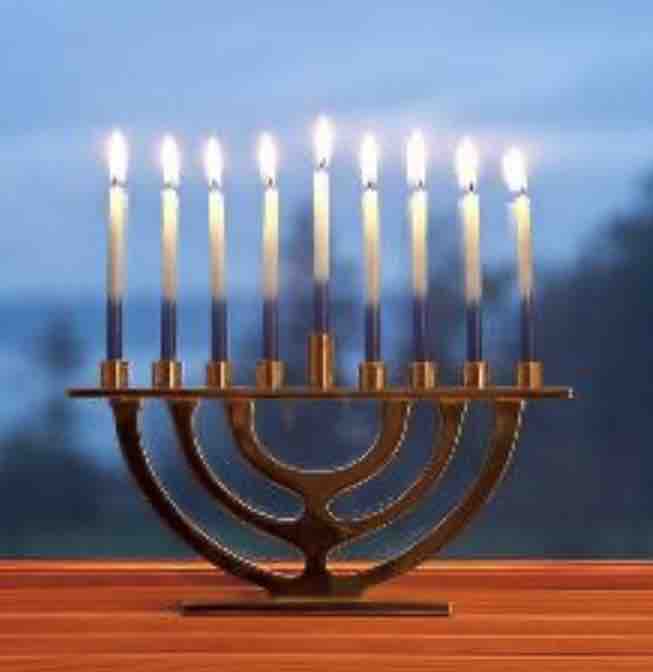 Hanukkah is a Jewish 8-day festival of lights that began at sundown on Thursday, December 7th. During Hanukkah, family and friends gather for a nightly menorah lighting and specially prepped foods. In Hebrew, Hanukkah means “dedication” and this holiday celebrates the rededication of the Holy Temple in Jerusalem in the 2nd century BC after a small group of Jewish fighters liberated it from occupying foreign forces. With the tiny supply of ritually pure oil that they found in the temple. They lit the menorah-and it stayed lit for eight days. The ritual of lighting a nightly candle, as well as the emphasis on cooking foods in oil such as potato pancakes called latkes, memorialize this miraculously long-lasting oil.Our Winter Concert is nearly here!Mr. Leibman and our students are very excited about our upcoming performance on Tuesday, December 19th. Doors will open at 5:40 for a 6pm start. Students are asked to meet their classroom teacher in their classroom at 5:40pm. Due to a large fan base and following, we kindly ask that each family limit themselves to two chairs. We will offer limited seating at our dress rehearsal (1:30pm on the 19th) if family members would prefer to attend at that time.We have a lengthy table of lost and found items… please stop by to take a look. All unclaimed items will be donated at 1pm on December 22.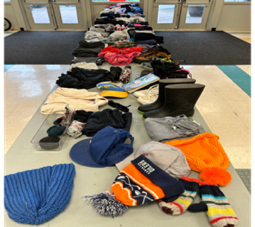 It’s also that time of year to ensure that your MyEd Parent Login is active and working as we prepare to post your child’s “Learning Update” (formerly known as a “report card”). MyEd parent passwords are auto set to expire every 3 months, so if you haven’t logged in a while, please log in. Thank you for saving a copy of your child’s Learning Update to your desktop. Requests for paper copies will be charged a $30.00 fee. If you need assistance, please click on the district link for support: https://www.sd44.ca/parents/Pages/default.aspx#/=As well, your child’s Self-Assessment of the Core Competencies will be sent home next week. Please connect with your child’s teacher if you do not receive it. (Check backpacks too).And finally, as we get set for the final 2 weeks before the break, please continue to set your child up for success by ensuring:a consistent, early bedtime (minimum of 9-10 hours of sleep is recommended for school aged children)regular healthy snacks, breakfast, lunch, and dinners that contain protein and a variety of coloursand the big one…. reduce screen time, especially before bedtime and before coming to school!! Even though the days are rainy, it is important that children have at least a half hour of outside play time or ways to be physically active (apart from time at school). Please consider walking to and from school to help with much needed movement breaks. Being physically active helps students to regulate their body.Our lessons and learnings with the Core Competencies this month continue with:Learning means doing something new every day. Sometimes when we’re doing something new, we get stuck and don’t know what to do. If we get stuck, we can use a skill for learning – being assertive – to ask for help. Being assertive is an important communication skill. Being assertive means asking for what you need or want in a calm, firm, respectful way. Be like wolf – face the person you are talking to, and keep your head up, shoulders back and use your voice. When you can’t figure out what to do in class, remember to be assertive and ask for help. Your voice is important.Please reach out to your child’s classroom teacher at any time if you would like to know more about the work they are doing with Core Competencies or Second Step.Knowing ourselves and our bodies is also a good time to remind parents that if your child is sick, PLEASE keep them home. There has been a significant number of respiratory/sinus/tummy troubles making its way through the Boundary community. Thank you for keeping your child home until they are 24 hours symptom free. The staff thank you kindly! Vancouver Coastal Health InfoDecember 18		Report Cards publishedDecember 19		Primary Winter Concert (6pm start)December 20 -22		All Grade 6 Students go to Outdoor School December 22		Hot Dog Day sponsored by Gr. 7’s -see below for ordering detailsDecember 22		Last Day of school before the break – PJ DAY!!December 23-Jan 7	Schools closed for Winter BreakJanuary 9		Chess Club begins at lunch – 10 weeks – register with link belowAs winter weather approaches, we want to remind parents/guardians, students, and staff of the North Vancouver School District's winter weather procedures and announcements. All schools in the North Vancouver School District will remain OPEN, if at all possible, during winter weather, including snowfalls. Any district-wide closure will be decided by 6:30 a.m. at the latest and will be announced through the media, placed on the school district website and schools' websites, sent to parents via School Messenger. For more information, please click hereFinal week to order! Please support our Grade 7's Hot Dog Lunch Fundraiser!! Ordering is open now until December 15th at Boundary Hot Lunch . The Grade 7 Hot Dog Fun Lunch will be on Friday, December 22nd. The money raised will help support their year end farewell festivities. Options for lunch include all-beef and vegetarian dogs as well as regular and gluten free buns. Add on a sweet or healthy treat and juice box too! Just in time for the holidays...one less lunch to worry about packing! Visit https://boundary.hotlunches.net to order. Thank you to everyone who contributed to the Grade 7 Bottle Drive this past Saturday, it was a great success! Big thanks to those Grade 7 students who came to help with their parents. Collectively we have raised almost $400!! Please continue to donate! Use any Return-It Depot please use the school's phone number 604-903-3260 and our Grade 7 Grad account will be credited. Thank you from our students! The next Grade 7 bottle drive at the school will be January 6th. Mrs. Fletcher will be co-ordinating items for the Elizabeth Fry Society. Please reach out to your child’s classroom teacher if you would like to support a family through the Elizabeth Fry Society.  For more information, please contact boundary@sd44.caDoesn’t hurt to repeat this one… please help! We continue to struggle with an ongoing issue of dogs on the playground and the mess they leave behind. Almost daily, children are stepping in feces on the primary playground and then spreading it to the playground equipment.  While we are able to clean up, none of this has been pleasant for staff or students. Please do not allow your dog to run free on the playground and thank you for cleaning up after your pet.Please communicate absences by school messenger app, email to boundary@sd44.ca & teacher(s) or absence line 604-903-3264Reminder to check your School Cash Online account for any unpaid items (school fees are now past due) and to ensure all required online permission forms have been submitted.Thank you for completing all forms and returning them to your child’s classroom teacher.Chess Club is Coming to Boundary in January!You are invited to explore the strategic world of chess at Boundary’s lunch time chess club. This club includes fundamentals for beginners along with strategies for the more advanced players. Chess Club players will have the opportunity to improve their skills by playing against other player of various levels.This class accepts beginners and experienced players alike from ages 6+Coaches: James Chan top 10 in BC with a masters rating over 2200,Bindi Cheng International Master and ranked #1 in BC over 2500Details: $100 for 10 weeks from Jan 9-Mar 12Click here to register: https://ecoleboundarychess.eventbrite.caSki Program: After careful consideration, we have decided to cancel the Boundary ski program for a few reasons. We appreciate our community's support and understanding.LVCA Parade of Trees: We are thrilled to participate in this year's 13th annual parade of trees. Voting is now open (be sure to vote for tree #52): https://lvca.ca/2023-parade-of-trees-voting-form/. Thank you to Bailey Environmental Consulting for sponsoring this year's tree, and to all of the classes who made this year's ornaments.North Vancouver Wolf Pack: Saturday, February 3, 2024 is Boundary Night at the North Vancouver Wolf Pack. Buy tickets online and 50% of sales will go to Boundary (Enter promo code Boundary at checkout). Please note that tickets will not be available at the door. You can purchase tickets here: https://www.showpass.com/wolf-pack-regular-season/. Parent Social: Save the date for our parent social on Friday, February 23. Details to come."All I Want for Christmas" Youth to Youth Gift Card Campaign: We are encouraging families who have the means to  to support local teens in need this holiday season. Working with the Christmas Bureau, families can purchase a gift card (with an approximate $20 value) to their favourite stores (ex. BestBuy, London Drugs, Sephora, “Happy Teen” gift cards, Park Royal gift cards, and fast food restaurants such as McDonalds). Please drop gift cards in the PAC MAILBOX (this is the blue wooden box, in the foyer, on the east wall, by the main doors). Alternatively, you can drop off at the Christmas Bureau, where they will be made available to families in their toy shop. Donations can also be collected using the convenient Youth to Youth QR code - please see below.Card Project: Orders are now closed. Thank you for your orders. Delivery range is December 4-8. They will be delivered to your child’s classroom. So please check their bags. FreshSchools – Visit boundarypac.ca to sign up for this platform and stay up-to-date on all Boundary-related events.Hot lunch registration – If you haven’t already, please sign up now . https://boundary.hotlunches.net/admin/ All students must register each year using code BEHL If you have an existing credit, please use the same email and user name. Check out the FAQ at https://boundarypac.ca/support-our-school/hot-lunch/ for important info about ordering, and more. Youth to Youth QR Code: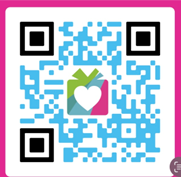 CODE OF CONDUCT​Caring for Self and Others
Caring for Learning
​Caring for the EnvironmentSCHOOL GOALS FOR 2023-2024Goal 1: 	To develop in students the knowledge skills, and understandings to enable them to be socially, emotionally, and physically healthyGoal 2: 	To develop in students the knowledge, skills, and understanding needed to approach and complete tasks and routine, even in the face of changeGoal 3: 	To develop oral language and reading skills that enable students and families to experience joy, learning, and creativity through language and storyNorth Vancouver School District Website: www.sd44.caÉcole Boundary School Website: click hereÉcole Boundary School Plan: click hereBoundary PAC website click hereArgyle School Website: click hereNew Reporting resources for parents and caregivers: click hereNorth Shore Family Services: click hereNorth Vancouver District Public Libraries: click hereNorth Vancouver Recreation: click hereMonday11Tuesday12Wednesday13Thursday14Friday 15Please come check the lost and found. Unclaimed items will be donated on Dec. 22Self Assessment of the Core Competencies sent home this weekDivision 13/14 open house 3-6Hot LunchBeginning and Continuing Band Concert 6pm-7pm(students should arrive by 5:30 – meet in the multi-purpose room)A MESSAGE FROM MS. LA ROUE and MS. WARDASUPCOMING EVENTSWinter Weather Reminders… possible snow this weekend?GRADE 7 NEWSSchool Reminders and RoutinesPAC NEWSEngage with us on Instagram and Facebook @boundarypacSchool Wide FocusHELPFUL WEBSITE LINKS